Запрос ценовых предложений № 2020751   Бумага А4Приём заявок завершается 24.02.2022 в 13:45 по алмаатинскому времени  (через 6 суток, 23 часа, 51 минуту и 16 секунд) .ИзвещениеРазъяснения - 0Приглашения к участию - 1Статистика посещений - 0Дополнительные поля предложений - 0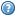 